Ciencias NaturalesQuímica 1º MedioUnidad 1.O17Actividad 6ACTIVIDAD ENRIQUECIDASeñales de las reacciones químicas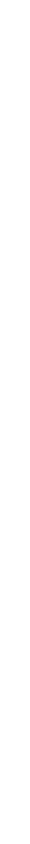 Actividad Sugerida del ProgramaActividad Sugerida del ProgramaHabilidades de investigación OA aObservar y describir detalladamente las características de objetos, procesos y fenómenos.OA bFormular preguntas y/o problemas, a partir de conocimiento científico. OA dPlanificar diversos diseños de investigaciones experimentales que den respuesta a una pregunta y/o problema sobre la base de diversas fuentes de información científica. OA lExplicar y argumentar con evidencias provenientes de investigaciones científicas.ActitudesOA C Trabajar en equipos, responsablemente, en la solución de problemas científicos.En general, cuando se está produciendo una reacción química, se generan “señales” o signos de que algo está ocurriendo; por ejemplo, en algunas reacciones químicas se forman burbujas que reflejan la formación de gas, en otras se forman precipitados o emanación de olores, liberación de energía térmica, emisión de luz o cambio de coloración, entre otras manifestaciones. Para observar algunas “señales” de la ocurrencia de una reacción química, realizan el siguiente experimento, con el fin de identificar la o las señales de cada situación:Agregan un trozo de tiza en un vaso plástico.Añaden 5 ml de vinagre al vaso. Registran sus observaciones.Luego de seis minutos, responden:¿Qué señales de la reacción química producida se pudieron observar?¿Qué tipo de sustancia se formó?¿Cuáles son los reactantes y los productos de la reacción química?¿La reacción química altera las partículas que componen los materiales existentes que están involucrados? Argumentan.Investigan en diferentes fuentes confiables (libros y sitios confiables de internet, entre otras) sobre la reacción química producida.Representan la reacción química mediante una ecuación química balanceada y la exponen ante el curso.Evalúan el lenguaje químico empleado en la representación del cambio.Actividad complementaria:1. Actividad Inicial de Enganche y motivaciónLos estudiantes observan los siguientes videos, sin audio.El profesor insta a los alumnos a que estos describan lo observado y planteen sus interpretaciones en base a la evidencia mostrada.En la discusión el profesor guía a los estudiantes a comprender que los cambios químicos no son observables directamente, sino que se manifiestan señales. Pedir a los estudiantes que planteen cuáles podrían ser estas señales.Utilizar ciertas preguntas como, por ejemplo:¿Qué observan en este video? Describan no interpreten.¿Qué característica del sistema cambió? ¿Cómo lo hizo?¿Qué podría representar este cambio? Interpreten y argumenten.Si un cambio químico corresponde a un reordenamiento de átomos, ¿puede este reordenamiento ser visto directamente?¿Qué otras evidencias indirectas podemos ver en un cambio químico?2. Actividad de Laboratoriocada grupo puede llevar a cabo una reacción química diferente. Realizan el proceso,  responden a las preguntas e investigan. En la actividad final cada grupo comparte con el resto su experiencia. Se presentan la versión sugerida y la complementaria. Ver recursos.Recurso audiovisualVideo Lab: Chemical reaction: Change in Color  https://www.youtube.com/watch?v=Eg64S0DhAaIBeautiful Chemical Reactions – Precipitation  https://www.youtube.com/watch?v=BGUfC3UUBkIEvaluación ComplementariaEscala de Valoración OA aSe evalúan los indicadores de la habilidad OA a para Primero medio. Ver recurso.KPSI como ticket de salidaPropósito de esta evaluación:Como post test para registrar estado de avance de los aprendizajes.Como mecanismo de autorregulación, de modo que la o el estudiante acostumbre a autoevaluarse.Para tener una apreciación de cómo perciben las y los estudiantes los aprendizajes que logran.Los alumnos se autoevalúan, a partir de su percepción respecto al grado de logro de los indicadores de evaluación sugeridos para esta actividad. Indicadores: 1, 4 y 5.1.-Identifican la reacción química cómo un proceso de reorganización atómica que genera productos y se presenta como mediante una ecuación química.4.-Explican una reacción química a partir del balance de cantidades de reactantes y productos. 5.-Caracterizan cambios del sistema (temperatura, color precipitado, acidez, entre otros) para diversas reacciones químicas del medio.Ver recurso.